Индивидуальное первенствоКомандное первенствоСпасибо всем командам за креатив, энтузиазм и жажду победы.Поздравляем победителей!Итоги II регионального интеллектуального марафона младших школьников «Игры разума»1 – 2 ноября 2016 года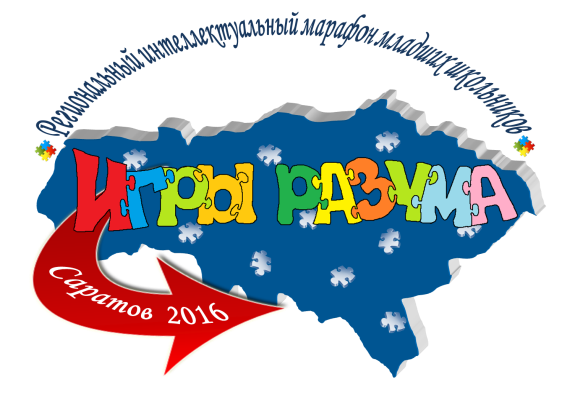 3 класс3 класс3 классФамилия, имяОУМестоЖитенёва СофьяМАОУ «Гимназия № 4» (г. Саратов)IКирьянова КаринаМОУ-СОШ № 9 г. Аткарска Саратовской областиIIМиронова КаринаМОУ-СОШ № 9 г. Аткарска Саратовской областиIIГусева ВалерияМОУ «Гимназия № 31» (г. Саратов)IIIЗарщикова АмелиМОУ-СОШ № 6 г. Маркса Саратовской областиIIIКорягин КириллМАОУ «Гимназия № 87» (г. Саратов)III4 класс4 класс4 классСергеева АнгелинаМАОУ «Лицей № 36» Ленинского района г. СаратоваIСоснин ЕгорМАОУ «Гимназия № 87» (г. Саратов)IIТихонов БогданМАОУ «Лицей № 36» Ленинского района г. СаратоваIIГамов АлександрМАОУ «Гимназия № 1» Октябрьского района г. СаратоваIIIДанилов АндрейМАОУ «Гимназия № 1» Октябрьского района г. СаратоваIIIТезиков ЛеонидМАОУ «Гимназия № 1» г. Балаково Саратовской областиIII3 класс3 класс3 класс3 классКомандаОУРуководительМестоУмники и умницыМАОУ «Лицей № 1» г. Балаково Саратовской областиГужова О.В.IЛюбознашкиМОУ Лицей № 15 Заводского района г. СаратоваЗимаева Е.А.IIМолнияМАОУ «Гимназия № 4»Гришина О.Б.IIЗнатокиМОУ-СОШ № 9 г. Аткарска Саратовской областиРябец Е.Н.Снегирёва М.А.Цифрова И.В.IIIМыМАОУ «Гимназия № 87»Нефедова Е.В.IIIУспех МБОУ «СОШ № 1 им. Героя Советского Союза П.И.Чиркина г. Калининска Саратовской области»Шарыпова Е.В.III4 класс4 класс4 класс4 классРассветМОУ «Гимназия № 31»Перепросова В.К.IIQМАУ «Гимназия № 1 Октябрьского района г. Саратова»Харьковская О.Н.IIМы - вместеМАОУ «Гимназия № 1» г. Балаково Саратовской областиЧекенева С.В.IIЮные талалихинцыМОУ «Гимназия имени Героя Советского Союза В.В. Талалихина г. Вольска Саратовской области»Цурган М.И.IIIУбойная силаМАОУ «Гимназия № 87»Кочеткова С.Ю.Поздняк Н.В.IIIМега-мозгМОУ Лицей № 15 Заводского района г. СаратоваСафонова О.А.III